Приглашаем вас принять участие вX Писаренковских чтениях «Эффективность сферы товарного обращения и труда» (конференция), посвященных 60-летию основания университета Конференция проводится 31 октября – 1 ноября 2024 года Сетевым университетом «Кооперация» на базе УО «Белорусский торгово-экономический университет потребительской кооперации». Организационный комитет:Лебедева С.Н. – ректор Белорусского торгово-экономического университета потребительской кооперации, д.э.н., профессор;Багрянцева Е.П. – проректор по научной работе Белорусского торгово-экономического университета потребительской кооперации, к.т.н., доцент;Лацкевич Н.В. - декан факультета экономики и управления Белорусского торгово-экономического университета потребительской кооперации, к.э.н., доцент;Гасанова Т.В. – заведующий кафедрой экономики торговли Белорусского торгово-экономического университета потребительской кооперации, к.э.н., доцент;Коробкин А.З. – заведующий кафедрой экономических и правовых дисциплин Белорусского торгово-экономического университета потребительской кооперации, к.э.н., доцент;Нилова Е.Е. – начальник научно-исследовательского отдела Белорусского торгово-экономического университета потребительской кооперации.На Писаренковские чтения приглашаются преподаватели, аспиранты и магистранты учреждений высшего образования, представители бизнеса, практические работники, а также все лица, проявляющие интерес к рассматриваемым проблемам.Сборник научных статей будет сформирован к началу работы конференции с присвоением УДК, ББК, ISBN и будет включен в РИНЦ.Для участия в Писаренковских чтениях необходимо до 13 сентября 2024 года выслать в адрес оргкомитета konf_bteu@mail.ru следующие документы:1) заявку на участие в конференции в pdf-формате (оформляется на каждого из соавторов) с обязательной подписью автора;2) статью;3) заверенную справку о результатах проверки текстового документа на наличие заимствований (при наличии).Для публикации сборника научных статей конференции просим представить статью объемом от 5 до 7 страниц через 1 межстрочный интервал на листе формата А4, набран-ную в текстовом редакторе Microsoft Word for Windows, шрифт Times New Roman размер . Все поля – . Абзацный отступ – .Название файлов с текстом статьи и заявки должно содержать фамилии авторов и вид документа (например, Статья-Петров.doc; Заявка-Петров.doc).Все представленные материалы будут проверяться на оригинальность, корректность, соответствие тематике Конференции. Организационный комитет оставляет за собой право отказать участнику в принятии работы, если ее оригинальность составляет менее 65% или она оформлена не в соответствии с предлагаемыми требованиями. Статьи печатаются в авторской редакции.Форма участия в конференции: очная, заочная, online.Рабочие языки конференции: белорусский, русский и английский.Сборник статей планируется издать до начала конференции (версия PDF). Участникам конференции по электронной почте предоставляется электронная копия оригинального издания (pdf-формат).Решение о публикации статей принимается редакционной коллегией. Присланные материалы обратно не возвращаются. Ответственность за достоверность предоставляемых материалов несут авторы.С целью возмещения издательских и полиграфических расходов авторам необходимо оплатить организационный взнос 15 бел. руб. на расчетный счет университета. В случае получения автором положительного ответа о возможности публикации материалов на его электронный ящик отправляются банковские реквизиты для оплаты (оплачивается одним из соавторов после рецензирования).Статья включается в сборник только после оплатыЗАЯВКА на участие в X Писаренковских чтениях «Эффективность сферы товарного обращения и труда»(конференция), посвященных 60-летию основания университета31 октября-1 ноября 2024 года (г. Гомель)1. Фамилия, имя, отчество на русском и английском языках ______________________________________2. Ученая степень, ученое звание на русском языке _____________________________________________3. Место работы, должность автора на русском языке ___________________________________________4. Название статьи на русском и английском языках _____________________________________________5. Название секции_________________________________________________________________________6. Необходимые технические средства_________________________________________________________7. Адрес докладчика для переписки (почтовый адрес, телефон, е-mail)______________________________8. Необходимость бронирования гостиницы_____________________________________________________9. Планирую: (нужное подчеркнуть)выступить с докладом на пленарном заседании (очно, online.);выступить с докладом на секционном заседании (очно, online);заочное участие (публикация). Я согласен(а) на обработку персональных данных согласно Закону Республики Беларусь от 07.05.2021 №99-з «О защите персональных данных».Дата ____________						Подпись_________Образец оформления статьиУДК__________								В.В. Петров (e-mail),канд.филол. наук, доцент, Белорусский торгово-экономический университет потребительской кооперацииг. Гомель, Республика БеларусьИнновационная практика формирования компетенций иноязычного общения в экономическом вузеАннотация (на русском и английском языках до 60 слов)Ключевые слова: (на русском и английском языках 5-8 слов)….Основной текст статьи текст текст текст текст текст текст текст текст текст текст текст текст текст текст текст текст текст текст текст текст текст текст текст текст текст текст текст текст текст текст текст……………………………..…Список литературы (не более 5 ист.)Контакты: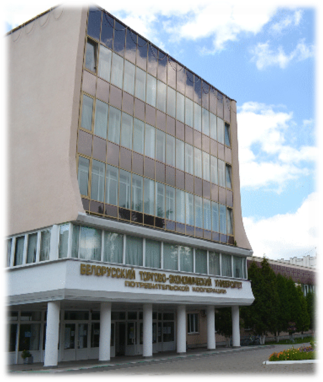 УО «Белорусский торгово-экономический университет потребительской кооперации» Проспект Октября, 50, . Гомель, Республика Беларусь Телефон: +375232500335 – научно-исследовательский отделЭлектронная почта: konf_bteu@mail.ru, nis_bteu@mail.ruБелкоопсоюз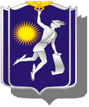 УО «Белорусский торгово-экономический университет потребительской кооперации»